 Демонстрационный вариант административной контрольной работы  за первое полугодие 2022-2023 учебного года11 классПояснительная запискаАдминистративный контроль по биологии  в 11 классе   проводится в форме контрольной работы в формате ЕГЭ. Целью проведения контрольной работы является установление соответствия качества подготовки  обучающихся требованиям  федеральных государственного образовательного стандарта СОО, выявления динамики результативности обучения по биологии.Структура контрольной работы.Работа содержит 15 заданий и состоит их двух частей.Часть 1 содержит 4 задания базового уровня.Часть 2 содержит 11 заданий повышенного уровня.Распределение заданий контрольной  работы по содержанию и видам учебной деятельности.Предметное содержание. Блок 1. Биология как наука и её методы.Методы изучения биологических объектов.Уровни организации живой материи.Признаки живых организмов.Блок 2. Клетка как биологическая система.1.Химический состав клетки.2. Строение клетки.3. Основные процессы жизнедеятельности клеток: обмен веществ и превращение энергии.4. Жизненный цикл клеток. Деление клеток как основа процессов роста и развития организмов. 5. Генетическая информация в клетке. Гены, генетический код и его свойства. Матричный характер реакций биосинтеза. Биосинтез белка и нуклеиновых кислот.6. Многообразие клеток про-и эукариот. 7. Генетика, её задачи. Наследственность и изменчивость – свойства организмов. Методы генетики.8. Закономерности наследственности, их цитологические основы. Закономерности наследования, установленные Г. Менделем, их цитологические основы (моно- и дигибридное скрещивание). Законы Т. Моргана: сцепленное наследование признаков, нарушение сцепления генов. Генетика пола. Решение генетических задач. Составление схем скрещиванияВиды учебной деятельности.Знать и понимать: основные положения биологических законов, теорий, закономерностей, гипотез; строение и признаки биологических объектов; сущность биологических процессов и явлений; современную биологическую терминологию и символику;Объяснять и анализировать биологические процессы, устанавливать их взаимосвязи; решать биологические задачи; составлять схемы; распознавать, определять и описывать биологические объекты, выявлять их особенности, сравнивать эти объекты и делать выводы на основе сравнения.Использовать приобретённые знания и умения в практической деятельности и повседневной жизниНа  выполнение контрольной работы отводится 90 мин . Сроки проведения декабрь 2022 года.Система оценивания всей контрольной работыЗадания  (1, 3, 4, 7)-оцениваются 1 баллом.Задания  ( 2, 5, 6, 8, 9, 10, 11, 13)- оцениваются 2 баллами.Задания (12, 14)-оцениваются 3 баллами.Задание   15-оценивается-5 баллами.Задание 1 -оценивается 8 баллами.Максимальное количество баллов за выполнение работы- 33 балла.Таблица перевода процентов выполнения всей контрольной работы в отметки по пятибалльной шкалеДемонстрационный вариантЧасть 11.Рассмотрите таблицу «Методы биологических исследований». Запишите в ответе пропущенный термин, обозначенный в таблице вопросительным знаком.2. Экспериментатор внес в питательную среду, на которой выращивались дрожжи в анаэробных условиях, дополнительное количество глюкозы. Как изменится в питательной среде объем углекислого газа и количество клеток дрожжей? Для каждой величины определите соответствующий характер её изменения:1)  увеличилась2)  уменьшилась3)  не измениласьЗапишите в таблицу выбранные цифры для каждой величины. Цифры в ответе могут повторяться.3. В молекуле ДНК количество нуклеотидов с гуанином составляет 20% от общего числа. Сколько нуклеотидов в % с тимином в этой молекуле. В ответ запишите только соответствующее число.В ядрах клеток слизистой оболочки кишечника позвоночного животного 20 хромосом. Какое число хромосом будет иметь ядро зиготы этого животного? В ответ запишите только соответствующее число.Часть 25. При скрещивании гетерозиготных растений томата с красными и круглыми плодами с рецессивными по обоим признакам особями (красные А и круглые В  — доминантные признаки) появится потомство с генотипами АаВb, ааВb, Ааbb, ааbb в соотношении. Ответ запишите в виде последовательности цифр, показывающих соотношение получившихся фенотипов, в порядке их убыванияЗапишите в таблицу выбранные цифры под соответствующими буквами.Рассмотрите рисунки и выполните задания 7 и 87. Каким номером на схеме обозначена стадия клеточного цикла, во время которой происходит удвоение ДНК.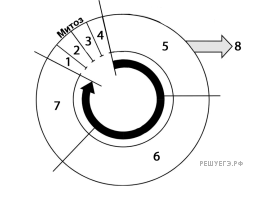 8.Установите соответствие между процессами и стадиями клеточного цикла, обозначенными цифрами на схеме выше: к каждой позиции, данной в первом столбце, подберите соответствующую позицию из второго столбца.ПРОЦЕССЫА)  формирование веретена деленияБ)  расположение хромосом по экватору клеткиВ)  движение хромосом к полюсамГ)  деление центромер хромосомД)  компактизация хромосомЕ)  формирование ядерной оболочкиСТАДИИ КЛЕТОЧНОГОЦИКЛА1)  12)  23)  34)  4Запишите в ответ цифры, расположив их в порядке, соответствующем буквам: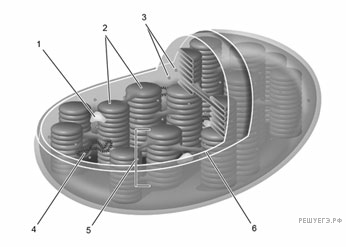 9.Выберите три верно обозначенные подписи к рисунку, на котором изображено строение одного из органоидов клетки. Запишите в таблицу цифры, под которыми они указаны.1)  зерно гликогена2)  кристы3)  рибосомы4)  кольцевая РНК5)  грана6)  внутренняя мембрана10. Установите последовательность процессов получения генномодифицированного штамма бактерий, содержащего ген соматотропина. Запишите в таблицу соответствующую последовательность цифр. 1) обработка эукариотической ДНК и бактериальных плазмид рестриктазами 2) скрининг колоний бактерий, содержащих рекомбинантную ДНК 3) выделение фрагмента ДНК с геном соматотропина из эукариотических клеток 4) трансформация бактерий рекомбинантными плазмидами 5) обработка ДНК лигазами и получение рекомбинантной плазмиды11. Выберите три верных ответа из шести и запишите в таблицу цифры, под которыми они указаны. Какие общие признаки характерны для бактерий и грибов? 1) могут содержать муреин в клеточной стенке2) имеют мембранные органоиды 3) могут быть редуцентами в экосистемах 4) имеют генетический материал в виде ДНК 5) формируют плодовые тела 6) имеют клеточные стенки12. Экспериментатор решил исследовать активность фермента амилазы в зависимости от реакции среды. В пробирку он прилил раствор крахмала и раствор фермента. После в пробирку он внес буферный раствор с рН=8. Затем пробирки поместил в термостат и добавил 1 каплю раствора йода. В результате в пробирке наблюдалось бледно-желтое окрашивание.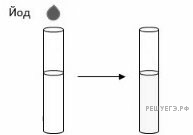 12-1 1.Какая переменная в этом эксперименте будет зависимой (изменяющейся), а какая  — независимой (задаваемой)? 2.Объясните, как в данном эксперименте можно поставить отрицательный контроль*. 3.С какой целью необходимо такой контроль ставить?*Отрицательный контроль  — это экспериментальный контроль, при котором изучаемый объект не подвергается экспериментальному воздействию).12-21.Какую нулевую гипотезу* смог сформулировать исследователь перед постановкой эксперимента? 2.Объясните, почему в эксперименте используется термостат. 3.Почему результаты эксперимента могут быть недостоверными, если выдерживать пробирку в термостате менее 15 минут?*Нулевая гипотеза  — принимаемое по умолчанию предположение, что не существует связи между двумя наблюдаемыми событиями, феноменами13. Выберите утверждения, которые можно сформулировать на основании анализа полученных результатов. Запишите в ответе цифры, под которыми указаны выбранные утверждения. 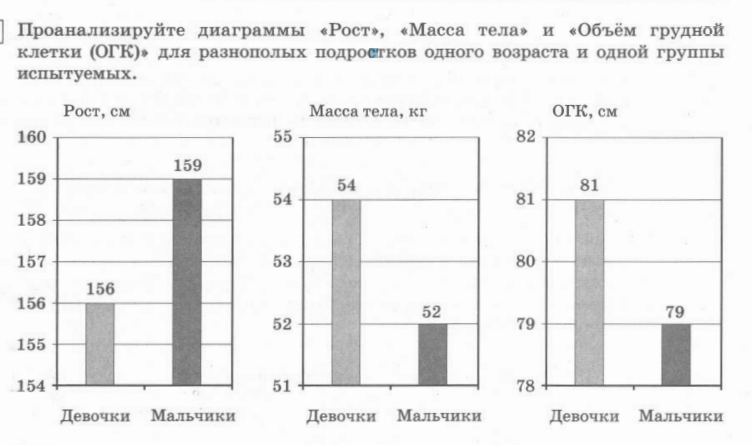 1) Девочки в среднем имеют меньший рост, чем мальчики. 2) Объём грудной клетки у девочек в среднем больше, чем у мальчиков, и не коррелирует с ростом. 3) Мальчики растут быстрее девочек. 4) У подростков вес увеличивается пропорционально росту. 5) В среднем мальчики опережают девочек по росту и объёму грудной клетки.14. Назовите тип и фазу деления клетки, изображённой на рисунке. Ответ обоснуйте. 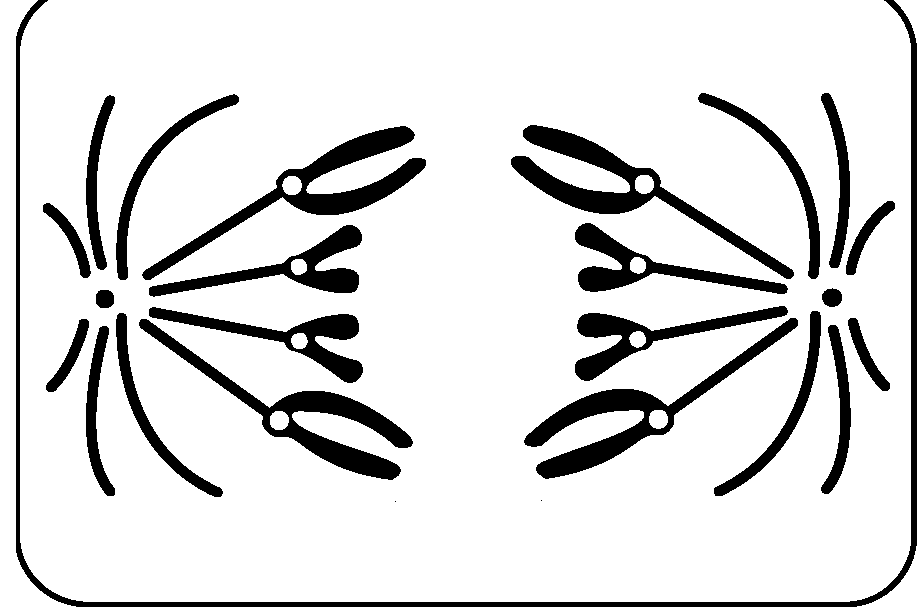 Какое биологическое значение имеет этот тип деления клетки?15. У человека между аллелями генов отсутствия потовых желёз и красно-зелёного дальтонизма происходит кроссинговер. Женщина, не имеющая таких заболеваний, у матери которой был дальтонизм, а у отца — отсутствие потовых желёз, вышла замуж за мужчину-дальтоника, имеющего потовые железы. Родившаяся в этом браке моногомозиготная здоровая дочь вышла замуж за мужчину, не имеющего таких заболеваний. В этой семье родился ребёнок-дальтоник. Составьте схемы решения задачи. Укажите генотипы, фенотипы родителей, а также генотипы, фенотипы, пол возможного потомства в двух браках. Возможно ли в первом браке рождение больного этими двумя заболеваниями ребёнка? Ответ пояснитеОтметка по пятибальной шкале«2»«3»«4»«5»Процент выполнения контрольной работы0-4950-7475-8485-100Методы биологииПрименение методаСтатистическийОпределение вероятности распространения признака в популяции человека?Неродственное (межлинейное) скрещивание организмов одного вида для получения эффекта гетерозисаОбъем углекислого газаКоличество клеток дрожжей6. Проанализируйте таблицу «Бактериальная клетка». Заполните пустые ячейки таблицы, используя элементы, приведённые в списке. Для каждой ячейки, обозначенной буквой, выберите соответствующий элемент из предложенного списка.АБВГДЕ